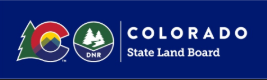 Colorado Solid Mineral Production Royalty                   	      	Revision October 1, 2020Current Period and Prior Period Reporting                	      	Instructions for Form CO-SMRoy2020									Last updated December 2021These instructions are intended to provide guidance and do not amend lease terms. Royalties shall be paid in accordance with the governing lease.Instructions for Preparing Solid Mineral Royalty ReportsSolid mineral operators shall report lease production and pay the royalty on all lease sales to the State Land Board each month. For months of no production and/or sales, submit a zero report. The state’s reporting form is a workbook available as a downloadable Microsoft Excel. It can be found online at www.slb.colorado.gov/royalty.The completed reporting form workbook shall be returned via e-mailed to the State Land Board as an Excel file to our Royalty Team mailbox at DNR_Colorado_Royalty_Data@state.co.us concurrent with the monthly royalty payment. Note the deadline for payments and reports in Reporting and Payment Deadline, paragraph 5. If you wish to complete a paper form that can be mailed in with payment by check, please contact us at the Royalty Team mailbox.REPORTING FORM DETAIL:1. Complete the Excel Workbook Cover SheetFill out the tab called Cover Sheet of the Excel workbook before submitting the workbook to the State Land Board. The “Production Period Reported” on line 11 is the date for the current production/sales period.Insert the unit of measure on line 12 for the product reported, such as cubic yard, ton, ounces, pounds.Include the contact name, payer address, email and phone information in the appropriate fields. Explanations are required in the Comments section when prior period adjustments are filed. Add other comments relevant to your submission in the Comment section.2. Complete the Workbook Data SheetSubmit royalty data on the tab called ‘Colorado Royalty Data Sheet’ in the workbook. Follow these guidelines when transferring your data to our workbook form:Follow the column-by-column guidance for data entry provided in these instructions.The columns of the reporting spreadsheet must remain named and in the same order in which you received the royalty workbook.Do not remove any columns.3. Name the Workbook for the Submitted Production DateName every submitted workbook with this format: Reported Production Year_Month_Your Company Name, where the “Reported Production Year_Month” is the numeric value. Example: 2020_05_ABC Company4. Attachments to the Monthly SubmissionSupplemental and back-up data are optional and not required; auditors will contact you if they need more information. Comments to clarify your submission may be included on the Cover Sheet of the workbook.5. Reporting and Payment DeadlineRoyalty payments due the State Land Board from the sale of solid minerals and associated products shall be paid monthly and not later than thirty days following the end of the calendar month in which the production is sold.The payment and completed reporting form shall be transmitted to the State Land Board office by the last business day of the reporting month.6. PaymentsThe royalty payment may be made by check or EFT. Please contact our Royalty Team for direction if you wish to pay electronically.The State Land Board will charge a late penalty fee and interest on royalty payments submitted after the Reporting and Payment Deadline.Royalties held in suspense for any reason may be subject to late penalties. To request a deadline extension, contact the Royalty Team at dnr_colorado_royalty_data@state.co.us.Data Sheet Field Descriptions (*denotes required field)7. Late Royalty PenaltiesInterest on royalty is applied for late payments at a rate of 1.5% per month, compounded, plus a late penalty of $100.00. The workbook form can be downloaded as a Microsoft Excel document here:www.slb.colorado.gov/royalty16. Submit workbooks monthly Please submit on time. Data may always be adjusted later in a PPA submission. Our fee schedule can be found here: Fees & Payment ConsiderationsWorkbooks must be submitted monthly via email to the Royalty Team mailbox at DNR_Colorado_Royalty_Data@state.co.us Request for assistance and questions can be directed to the Royalty team mailbox or call:Heather Bradshaw (303) 866-3454 x 3319………………………………………………………………...Column AColumn A*CO LeaseThe State Land Board lease number on the original lease contract. The lease number may also be found on our map server located on the web: Colorado State Land OwnershipColumn B*Production Month StartThe first day of the production month. Report the production period as one month. Each line on the form reports one well, one product and one month of production. Column C*Production Month EndThe last day of the production month. Column D*Product CodeEnter the commodity that is being reported on this form.Column EBeginning InventoryInventory on hand at the Production Month start date.Column F*Units ProducedThe units of the produced commodity are stated in the unit of measure indicated on the Cover Page (ie. tons, pounds, ounces, etc).Column G*Units SoldThe amount of produced commodity sold, stated in the unit of measure indicated on the Cover Page (ie. tons, pounds, ounces, etc). This value is used to calculate the royalty due.Column HEnding InventoryInventory on hand at the end of the Production Month.Column ISelling Price per UnitReport the average market price received for the commodity sale.Column J*Gross Sales ValueReport the actual revenue received (in dollars) by the lessee for the commodity sale.Column K*Lease Royalty rate as $ per unitThe lease rate specified by dollars per the terms of the state lease contract.Column L*Lease Royalty rate as % of salesThe lease rate specified as percentage of sales per the terms of the state lease contract. Column MCalculated Royalty DueBased on your state lease contract terms, calculate the total royalty due by one of these methods:multiply the column G x column K Multiply the column J x column LReport the calculated result in dollars.Column NRoyalty Credit: Apply AMR creditIf Advance Minimum Royalty(AMR) has been paid to the state according to the lease terms, AMR credits in dollars may be entered here to reduce the cash amount owed to the state for royalty.Column ORoyalty Paid: Cash paymentEnter the cash amount paid to fulfill the Calculated Royalty Due.Column PPrepaid AMR Balanceafter credits appliedTrack the AMR account balance as AMR credits are used to pay for the royalty.Column QSubmitterEnter the name of the reporting entity.